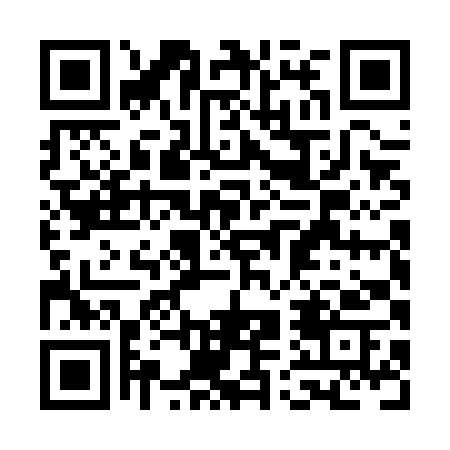 Prayer times for Anistusikwasich, Quebec, CanadaWed 1 May 2024 - Fri 31 May 2024High Latitude Method: Angle Based RulePrayer Calculation Method: Islamic Society of North AmericaAsar Calculation Method: HanafiPrayer times provided by https://www.salahtimes.comDateDayFajrSunriseDhuhrAsrMaghribIsha1Wed3:395:391:086:168:3810:392Thu3:355:371:086:178:3910:423Fri3:325:351:086:188:4110:454Sat3:295:331:086:198:4310:485Sun3:265:321:086:208:4510:516Mon3:235:301:086:218:4610:547Tue3:205:281:076:228:4810:578Wed3:175:261:076:238:4910:599Thu3:165:251:076:248:5110:5910Fri3:155:231:076:258:5311:0011Sat3:145:211:076:268:5411:0112Sun3:145:201:076:278:5611:0213Mon3:135:181:076:288:5711:0314Tue3:125:161:076:298:5911:0315Wed3:115:151:076:309:0111:0416Thu3:115:131:076:319:0211:0517Fri3:105:121:076:329:0411:0618Sat3:095:101:076:339:0511:0619Sun3:085:091:086:349:0711:0720Mon3:085:081:086:349:0811:0821Tue3:075:061:086:359:1011:0922Wed3:075:051:086:369:1111:0923Thu3:065:041:086:379:1211:1024Fri3:055:031:086:389:1411:1125Sat3:055:021:086:389:1511:1226Sun3:045:011:086:399:1611:1227Mon3:044:591:086:409:1811:1328Tue3:044:581:086:419:1911:1429Wed3:034:571:086:419:2011:1430Thu3:034:571:096:429:2111:1531Fri3:024:561:096:439:2211:16